PEDIDO DE INFORMAÇÕES nº 93/2017Considerando que estivemos na Rua Santa Izabel, em 30/10/2017, visitando uma casa abandonada localizada no nº 08, a qual os moradores próximos reclamam da grave condição do imóvel, que é usado como esconderijo por pessoas estranhas e usuários de drogas e para a prostituição;Considerando que enviamos o Ofício nº 2.657/10/2017 ao Prefeito Municipal em vista da insegurança do local, que serve ainda como criadouro de animais peçonhentos e outros insetos e proporciona a invasão destes às residências vizinhas; eConsiderando que visitamos o imóvel mais uma vez, em 17/11/2017, e constatamos que a reclamação dos moradores ainda permanece, pois somente foi tampado um poço existente ali, mas o local ainda se encontra aberto e com muito lixo,Anexando fotos desta última visita, REQUEREMOS à Excelentíssima   desta ,  e    , cumpridas as  , seja encaminhado ao   Municipal de Jacareí o   de :O setor responsável pela Fiscalização de Normas e Posturas da Prefeitura Municipal já esteve no local?O proprietário do imóvel já foi notificado para fazer a limpeza?Qual o prazo para que seja realizada a limpeza e demolição do imóvel?Ao  de , subscrevemos. das , 22 de novembro de 2017.VALMIR DO PARQUE MEIA LUAVereador – Líder do PSDCVice-Presidente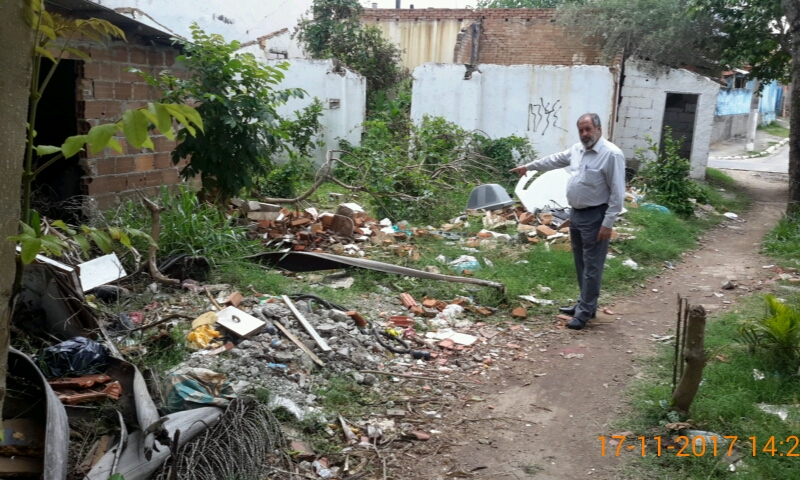 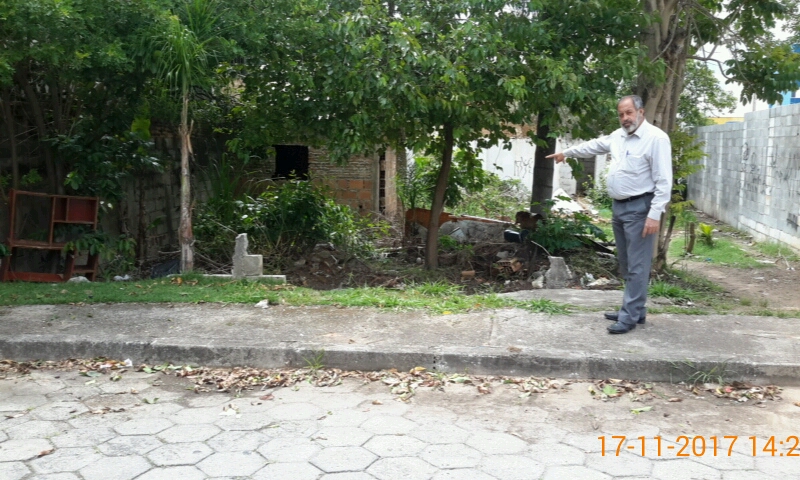 :Requer informações acerca da adoção ou não de providências relativas ao imóvel em estado de abandono situado na Rua Santa Izabel, nº 08, no Jardim Didinha.